SZAKMAI ÉLETRAJZ					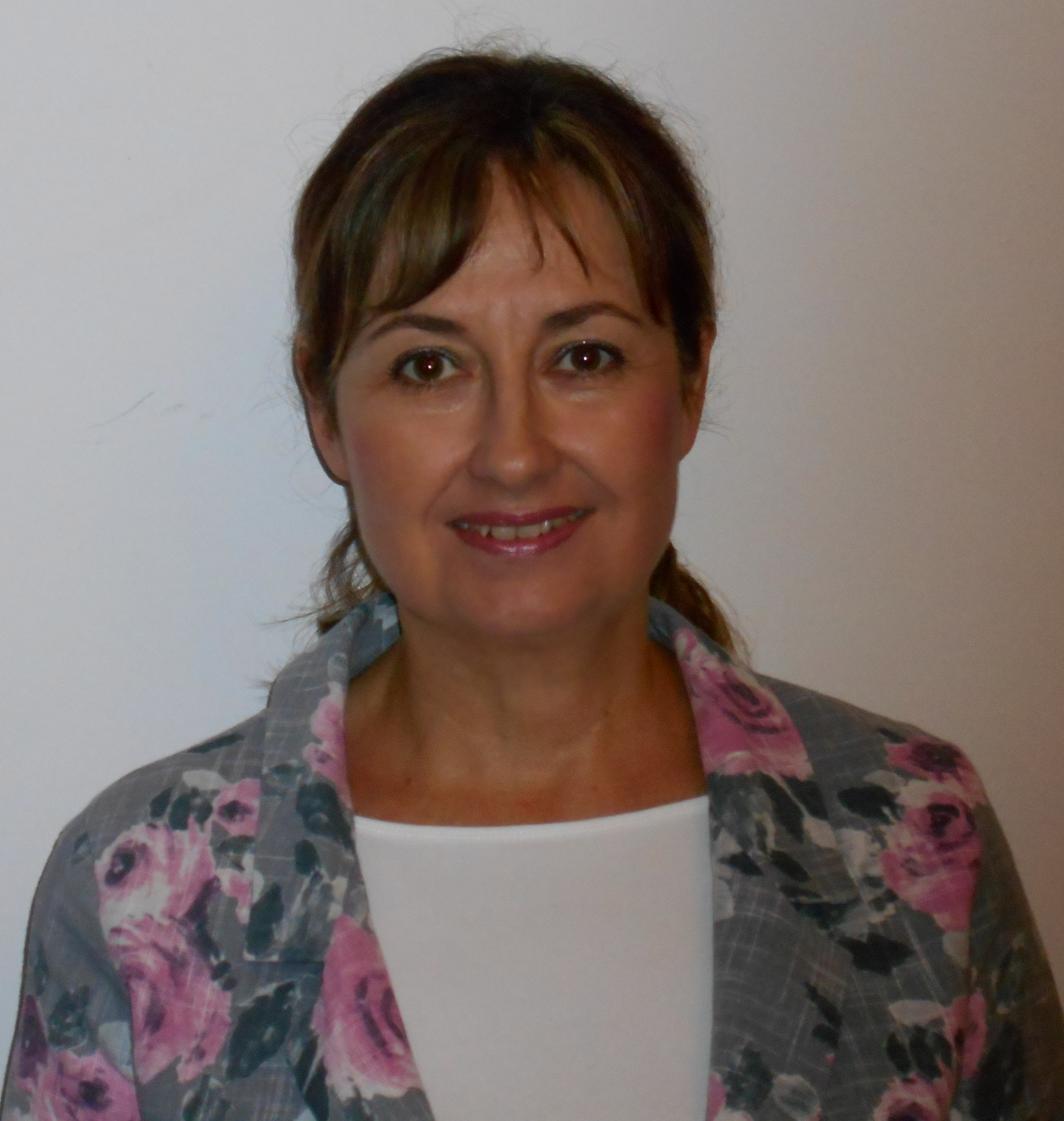 DR. KECZER GABRIELLATanulmányok, végzettségek, FoKOZATOKNyugat-magyarországi Egyetem Közgazdaságtudományi Kar: habilitáció, gazdálkodás- és szervezéstudományok (2014)Szent István Egyetem Gazdálkodás- és Szervezéstudományi Doktori Iskola, Vezetéstudomány szakirány: doktori képzés (2003-2008), PhD fokozat, summa cum laude minősítésselSzegedi Tudományegyetem Gazdaságtudományi Kar: közgazdasági képzés (1998-2001), közgazdasági szakirányú képzettségJózsef Attila Tudományegyetem-Magyar Újságírók Szövetsége: újságíróképzés (2001-2002), felsőfokú újságírói szakképesítésJózsef Attila Tudományegyetem Bölcsészettudományi Kar: angol nyelv és irodalom mester szak, történelem mester szak (1986-1991), angol nyelv és irodalom középiskolai tanári oklevél, történelem középiskolai tanári oklevélMunkahelyek, munkakörök Szegedi Tudományegyetem Juhász Gyula Pedagógusképző Kar Felnőttképzési Intézet: 2010-2015: főiskolai docens, 2015-: egyetemi docensSzegedi Tudományegyetem Mérnöki Kar Ökonómiai és Vidékfejlesztési Intézet: 2001-2004: tudományos munkatárs, 2004-2006: főiskolai tanársegéd, 2006-2009: főiskolai adjunktus, 2009-2010: főiskolai docensSzegedi Tudományegyetem Rektori Hivatal: 2002-2011: SZTE sajtószóvivő, média-koordinátor – további megbízással (felelős a Szegedi Tudományegyetem média-megjelenéseiért és sajtókommunikációjáért) Délmagyarország c. napilap szerkesztősége (Csongrád Megyei Lapkiadó, Lapcom Kft.): 1991-2001: újságíró, 1997-1999: rovatvezető (egyetemi-kulturális rovat), 1999-2001: szerkesztő OktatÓi tevékenység: menedzsment és gazdaságtan tárgyak oktatása az SZTE Juhász Gyula Pedagógusképző Karon, a Gazdaságtudományi Karon és a Természettudományi és Informatikai Karon (vezetési ismeretek, projektmenedzsment, változásmenedzsment, tudásmenedzsment, kultúragazdaságtan, oktatásgazdaságtan, oktatási és kulturális szervezetek irányítása /angol nyelven/)A Szegedi Tudományegyetemen kívüli oktatási tevékenység:2014-2016: Nemzeti Művelődési Intézet (vezetési ismeretek integrált művelődési intézmény vezető-képzésben több alkalommal)2014: Central European University Business School (egynapos kurzusok amerikai egyetemistáknak két alkalommal, emberi erőforrás menedzsment témakörben)2013: Dél-Alföldi Regionális Fejlesztési Ügynökség (projektmenedzsment)2010: Babes-Bolyai Egyetem (Kolozsvár) (Erasmus ösztöndíjjal) 2009: Agroparistech (Párizs) (Erasmus ösztöndíjjal) KUTATÓI TEVÉKENYSÉGKutatási terület: felsőoktatás-kutatás, oktatás-menedzsmentTudományos közlemények száma: 99, független hivatkozások száma: 60RÉSZVÉTEL A TUDOMÁNYOS KÖZÉLETBENTudományos folyóirat szerkesztőbizottsági tagság:Taylor -- Gazdálkodás és szervezéstudományi folyóirat főszerkesztő helyettese (2014-)Közép-Európai Közlemények szerkesztő bizottságának tagja (2008-)VIKEK Közlemények főszerkesztő helyettese (2010-2013)Jelenkori gazdasági és társadalmi folyamatok c. folyóirat szerkesztő-bizottságának tagja (2008-2010)Részvétel doktori iskola munkájában: Rendszeres részvétel a Nyugat-magyarországi Egyetem Széchenyi István Doktori Iskolájának és a Debreceni Egyetem Ihrig Károly Doktori Iskolájának munkájában: doktori értekezések bírálata, bizottsági tagság műhelyvitákon, doktori védéseken és habilitációkon Konferencia szervezés: 7 országos vezetéstudományi konferencia szervezése (a ’Taylor’ vezetéstudományi konferencia-sorozat szervező bizottság elnöke)Szekcióelnöki tevékenység: 14 hazai és 5 külföldi konferencia szekcióelnöke Tagság tudományos szervezetekben, szakmai együttműködés:2006 óta alapító és aktív elnökségi tagja az Egyesület Közép-Európa Kutatására tudományos társaságnak; a vezetéstudományi terület irányítója 2012 óta tagja az MTA IX. Tudományos Osztály Emberi Erőforrások Gazdaságtana Tudományos Bizottság Gazdálkodás az Emberi Erőforrásokkal Albizottságának2010 óta tagja a Budapesti Corvinus Egyetem Nemzetközi Felsőoktatási Kutatások KözpontjánakFolyamatos szakmai együttműködés, kapcsolódó kutatómunka az ELTE Pedagógiai és Pszichológiai Kar Felsőoktatás-menedzsment Intézeti Központjával PÁLYÁZATI ÉS SZAKÉRTŐI TEVÉKENYSÉGSenior kutató a BGE Innovatív megoldásokkal Zala megye K+F+I tevékenysége hatékonyságának növeléséért című EFOP pályázatban (2017-)Senior kutató az ELTE Helyi innovációk keletkezése, terjedése és rendszerformáló hatása az oktatási ágazatban című OTKA kutatásában (2016-)Senior kutató az SZTE A társadalmi innováció feltételeinek feltárása a tudás-alapú ipart támogató szolgáltatások fejlesztése” című TÁMOP pályázatban (2016)Nemzeti Foglalkoztatási Alap Szakképzési és felnőttképzési kutatásokat támogató pályázati program kutatásvezetője 2 kutatási programban (2015-2016)Nemzeti Foglalkoztatási Alap Szakképzési és felnőttképzési kutatásokat támogató pályázati program  egyéni ösztöndíjas kutatója (2015)A Dél-alföldi Felnőttképzési - Szakképzési Tudástár és Tanácsadó Központ létrehozása című TÁMOP pályázat: részvétel a pályázat előkészítésében és elkészítésében, tananyagfejlesztés, oktatási tevékenység, videó-szeminárium, rendezvényszervezés (2012-2013)A Tudományos eredmények disszeminációja a Szegedi Tudományegyetemen c. TÁMOP pályázat média moduljának vezetője (2009-2011) A Kimenet orientált képzésfejlesztés a Dél-alföldi régió szolgáltató egyetemén című TÁMOP pályázat kommunikációs vezetője (2012) Szakértői, tanácsadói tevékenység a vállalati szférában teljesítmény-menedzsment rendszerek kialakításában   Nyelvismeret: angol: felsőfok francia: alapfok Szeged, 2017. szeptember 1.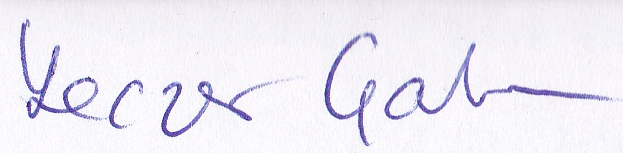 Dr. habil. Keczer Gabriella